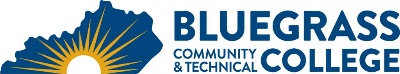 Program Coordinator:  Tammie Disco Boggs 	E-mail:  tammie.disco@kctcs.edu		Phone:  859-246-6654Program Website: https://bluegrass.kctcs.edu/education-training/program-finder/medical-information-technology.aspx Student Name:		Student ID: Students must meet college readiness benchmarks as identified by the Council on Postsecondary Education or remedy the identified skill deficiencies. Graduation Requirements:Advisor Name	__________________________________	Advisor Contact	________________________________First SemesterCreditHoursTermGradePrerequisites or CorequisitesNotesMIT 103 Medical Office Terminology OR AHS 115 Medical Terminology OR CLA 131 Medical Terminology from Greek to Latin3MIT 103 is the preferred course.MIT 104 Medical Insurance3Prereq or Coreq: MIT 103MID 204 Medical Coding3Prereq or Coreq: MIT 104 & BIO 135BIO 135 Basic Anatomy and Physiology with Laboratory OR Both BIO 137 and BIO 1394See Note below.Total Semester Credit Hours13Second SemesterCr. Hrs.TermGradePrerequisites or CorequisitesNotesOST 110 Document Formatting and Introduction to Word Processing OR Course Approved by Program Coordinator3Prereq: RDG 020 and Must key at least 26 wpmMIT 205 Advanced Medical Coding3MIT 204Course Approved by Program Coordinator3Prereq: MIT 217Total Semester Credit Hours9Total Certificate Credit Hours22 25% or more of Total Certificate Credit Hours must be earned at BCTCGrade of C or higher in each course required for the certificateAdditional InformationMIT Medical Coding is available completely online.The prerequisite for BIO 135 is minimum ACT Composite score 16 (or KCTCS determined equivalency); OR completion with “C” or better of any college biology or chemistry course; OR ACT of 13-15 with corequisite OR supplemental instruction; OR consent of instructor.Courses approved by Program Coordinator suggestions – any MIT course, BAS course, OST course, ACC course, CIT course, or AHS course.  